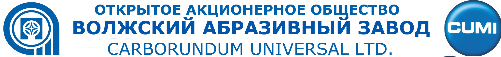 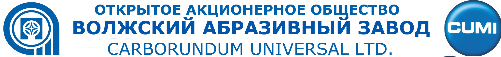 Руководство по безопасному использованию абразивного инструмента на гибкой основе www.vabz.ruРуководство по безопасному использованию абразивного инструмента на гибкой основе www.vabz.ruРекомендации по безопасному применению лент бесконечных:Хранение: Шлифовальные ленты следует хранить в потребительской упаковке на стеллажах или поддонах в сухих, проветриваемых, защищенных от влаги и атмосферных осадков складских помещениях. Оптимальная температура в помещении 18-22°С и относительная влажность 45-65%.Перед началом работы:За 48 часов до постановки лент на станок освободить их от оригинальной упаковки и вывесить на сердечник минимальным диаметром 50 мм. В случае применения сердечника диаметром меньше 50 мм возникает вероятность появления сколов и трещин на шлифовальной ленте. Проверить работоспособность Вашего оборудования, исправность опорных элементов: контактных кругов, упорных поперечин, наличие защитных кожухов. Запрещается снимать защитный кожух при работе шлифовальной машинкой или на станке!Перед использованием лент бесконечных необходимо убедиться в отсутствии на них каких-либо повреждений (разрывы, пробои и т.д.). Шлифовальные ленты шириной более 50 мм применять только на шлифовальных машинах, предназначенных специально для них, удовлетворяющих всем требованиям безопасности.Во время работы: Устанавливать ленты бесконечные в станок необходимо так, чтобы направление вращения совпадало с направлением стрелок, указанных на нерабочей стороне ленты.При установке лент необходимо использовать специальные средства, предотвращающие повреждение её кромки.Установку ленты на контактные круги производить без натяжения. Шлифование начинать после натяжения ленты и достижения максимального числа оборотов на холостом ходу шлифовальной машины или станка. Лента при вращении должна двигаться без биений и осевых перемещений.При работе шлифовальная лента должна быть загружена равномерно от центра.По окончании работы:Не отключать машинку или станок, пока у обрабатываемой детали есть контакт c лентой. После окончания процесса мокрого шлифования, произвести остановку подачи СОЖ и запустить работу шлифовальной ленты на холостом ходу до освобождения поверхности абразивной ленты от охладительной смазки. Утилизация:Ленты бесконечные не пригодные для дальнейшего использования, не представляют опасности окружающей среде и утилизируются как бытовой отход.Рекомендации по безопасному применению кругов КЛТХранение: Круги лепестковые торцовые следует хранить в потребительской упаковке на стеллажах или поддонах в сухих, проветриваемых, защищенных от влаги и атмосферных осадков складских помещениях. Оптимальная температура в помещении 18-22°С и относительная влажность не более 60%.Перед началом работы: Необходимо осмотреть круги шлифовальные лепестковые торцевые на отсутствие механических повреждений инструмента.Необходимо проверить работоспособность Вашего оборудования. Частота вращения шпинделя машинки не должна превышать число оборотов в минуту, указанное на круге. Запрещается снимать защитный кожух при работе шлифовальной машинкой! Перед началом работы удалить из рабочего пространства легковоспламеняющиеся жидкости и горючие материалы. Во время работы:Закрепить круг на шпинделе машинки без перекосов, поджать его гайкой-фланцем. Убедиться, что круг зафиксирован надежно. Проверить вращение круга на холостом ходу работы машинки. Инструмент должен двигаться без постороннего шума, биений и осевых перемещений. Шлифование производить после достижения максимального числа оборотов вращения. Не допускать резких нагрузок при работе, особенно при обработке острых кромок, выступающих частей. Вводить круг в соприкосновение с обрабатываемой поверхностью плавно под углом 10-20 градусов. Подложка круга не должно касаться обрабатываемой поверхности. По окончании работы:Не отключать машинку или станок, пока у обрабатываемой детали есть контакт c кругом.После окончания процесса шлифования очистите круг от остатков обрабатываемого материала.Утилизация:Лепестковые круги, не пригодные для дальнейшего использования, не представляют опасности окружающей среде и утилизируются как бытовой отход.Требования безопасностиРуководство по безопасному использованию абразивного инструмента на гибкой основе www.vabz.ruРуководство по безопасному использованию абразивного инструмента на гибкой основе www.vabz.ruРекомендации по безопасному применению кругов КЛХранение: Лепестковые круги следует хранить в потребительской упаковке на стеллажах или поддонах в сухих, проветриваемых, защищенных от влаги и атмосферных осадков складских помещениях. Оптимальная температура в помещении 18-22°С и относительная влажность не более 60%.Перед началом работы: Необходимо осмотреть круги шлифовальные лепестковые на отсутствие механических повреждений инструмента. Необходимо проверить работоспособность Вашего оборудования. Частота вращения шпинделя машинки не должна превышать число оборотов в минуту, указанное на круге. Запрещается снимать защитный кожух при работе шлифовальной машинкой!Перед началом работы удалить из рабочего пространства легковоспламеняющиеся жидкости и горючие материалы.Во время работы:Закрепить круг на шпинделе машинки или станка без перекосов, надежно поджать его специально предусмотренным для этого зажимом. Убедиться в надежности фиксации круга шлифовального установочной шайбой требуемого размера (при необходимости).Проверить вращение круга на холостом ходу работы машинки. Инструмент должен двигаться без постороннего шума, биений и осевых перемещений. Шлифование производить после достижения максимального числа оборотов вращения. Не допускать резких нагрузок при работе, особенно при обработке острых кромок, выступающих частей.По окончании работы:Не отключать машинку или станок, пока у обрабатываемой детали есть контакт c кругом.После окончания процесса шлифования очистите круг от остатков обрабатываемого материала.Утилизация:Лепестковые круги, не пригодные для дальнейшего использования, не представляют опасности окружающей среде и утилизируются как бытовой отход.Рекомендации по безопасному применению изделий самозакрепляющихсяХранение:Изделия самозакрепляющиеся следует хранить в потребительской упаковке на стеллажах или поддонах в сухих, проветриваемых, защищенных от влаги и атмосферных осадков складских помещениях. Оптимальная температура в помещении 18-22°С и относительная влажность не более 60%.Перед началом работы: Необходимо убедиться в отсутствии повреждений изделий при транспортировке или из-за небрежного хранения.Необходимо проверить работоспособность Вашего оборудования. Максимальная рабочая скорость изделия не должна превышать 45 м/с.Перед началом работы удалить из рабочего пространства легковоспламеняющиеся жидкости и горючие материалы.Во время работы:Самозакрепляющиеся изделия из шлифовальной шкурки крепить к прижимным насадкам инструмента плотно, не допуская смещений относительно насадки.Обязательно выполнить условия для обеспечения безопасности: оценить износ рабочего покрытия насадки, после крепления самозакрепляющегося изделия на насадке необходимо произвести смещение против его движения, прочность крепления изделия к насадке необходимо проверить на холостом ходу.Проверить вращение изделия на холостом ходу работы машинки. Инструмент должен двигаться без постороннего шума, биений и осевых перемещений. Шлифование производить после достижения максимального числа оборотов вращения.По окончании работы:Не отключать машинку, пока у обрабатываемой детали есть контакт c изделием.После окончания процесса шлифования очистите изделие от остатков обрабатываемого материала.Утилизация:Лепестковые круги, не пригодные для дальнейшего использования, не представляют опасности окружающей среде и утилизируются как бытовой отход.Требования безопасностиЗащитные перчатки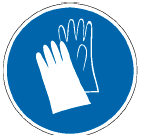 Маска для защиты лица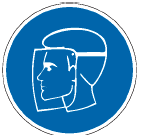 Защитные очки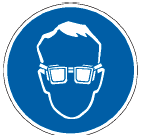 Безопасная обувь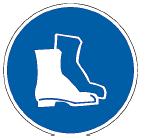 Респиратор от пыли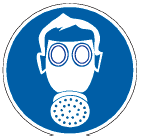 Защитный фартук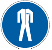 Защитные перчаткиМаска для защиты лицаЗащитные очкиБезопасная обувьРеспиратор от пылиЗащитный фартук